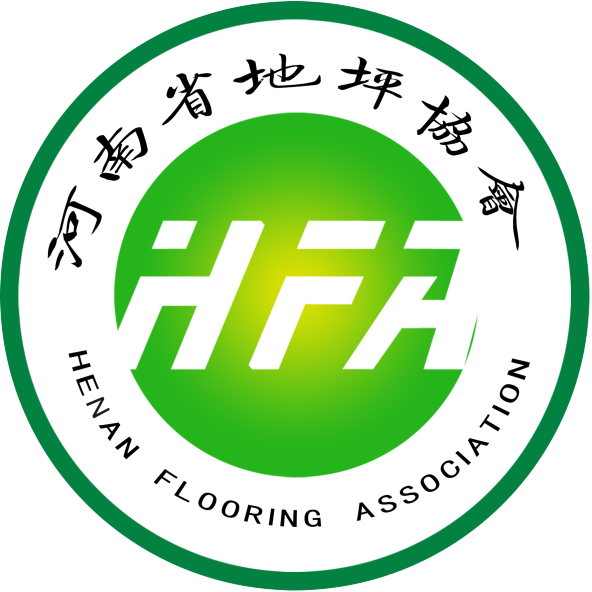 河南省最具潜力施工商/区域优秀项目单位申请表申请奖项：                                                            申请单位：                             （盖章）项目名称：                             联 系 人：                             联系电话：                             申请日期：         年        月       日申    明1.本申请表是河南省地坪协会用以评审“河南省优秀项目/最具潜力施工单位”的依据，企业应本着实事求是和严肃认真的态度填写，若企业没有如实填写，本协会将有权终止评审工作，由此造成的后果，本协会不予承担责任。2.河南省地坪协会承诺对各申报企业提供的材料保密，所有参与人员均负有保密责任。03、填写的内容必须真实、可靠、准确，不得弄虚作假，内容一经发现有假，即视为无效，提供虚假信息的企业，二年内不得申报评比本次奖项；004、在评选实地考察时，参选单位需要提供相同复印件的原件材料，优良工程情况需提供用户（甲方、业主）的验收报告和用户评价报告作为依据；5、申报企业可将申报材料原件寄至协会秘书处（地址：河南省郑州市郑东新区中兴南路与福禄路交叉口新农连邦大厦2015室，联系人：李培培18530731952）或扫描发至协会秘书处邮箱2465712168@qq.com；6、申请截止日期：申报时间即日起至本月12月15日，逾期概不受理。申报表申报工程项目合同复印件四、申报工程项目验收报告及用户评价报告附：对于申报表中未涉及的部分，如申报企业认为有阐述的必要，可另行附件说明。一、申 报 企 业 概 况一、申 报 企 业 概 况企业名称企业地址申报联系人联系电话邮 箱二、申 报 项 目 基 本 情 况二、申 报 项 目 基 本 情 况项目名称项目面积项目类型项目地址业主单位开工时间竣工时间验收时间产品供应商